Состав Профкома МБОУ «СОШ  №76»: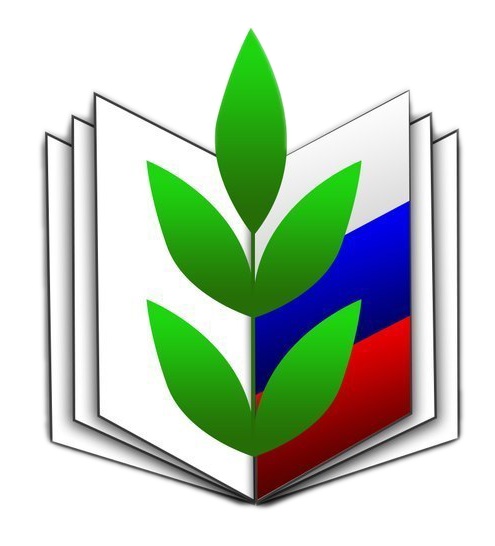 Председатель профсоюзной организации: Леонтьева Ольга Александровна Заместитель председателя:   Васильева Галина ЛеонидовнаОформление больничных листов: Ломакина Ольга Михайловна Культурно - массовый сектор:  Князева Светлана ОлеговнаКоробкова Татьяна  ВикторовнаКожевникова Любовь ВасильевнаИнформационная работа:Тислюкова Вера Сергеевна